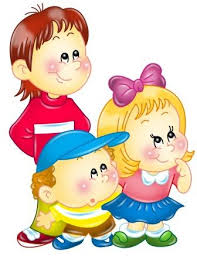 Математическое развитиеСредний возрастТема: «Ориентировка во времени»Уважаемые родители!Предлагаем вам  вместе с ребенком  окунуться в увлекательный мир знаний, выполняя несложные задания и просматривая обучающие материалы.Сегодня мы предлагаем закрепить с детьми представление о сутках; научим правильно употреблять в речи слова «сегодня», «вчера», «завтра».Материал:Полоски розового, желтого, серого, фиолетового цвета (ширина 5см, длина 20см), мяч. Полоски могут быть из бумаги, картона, ткани и т.п.Полоски синего, голубого, фиолетового цвета (ширина 5см, длина 5см).ИТАК:     Рассмотрите картинку и повторите порядок частей суток.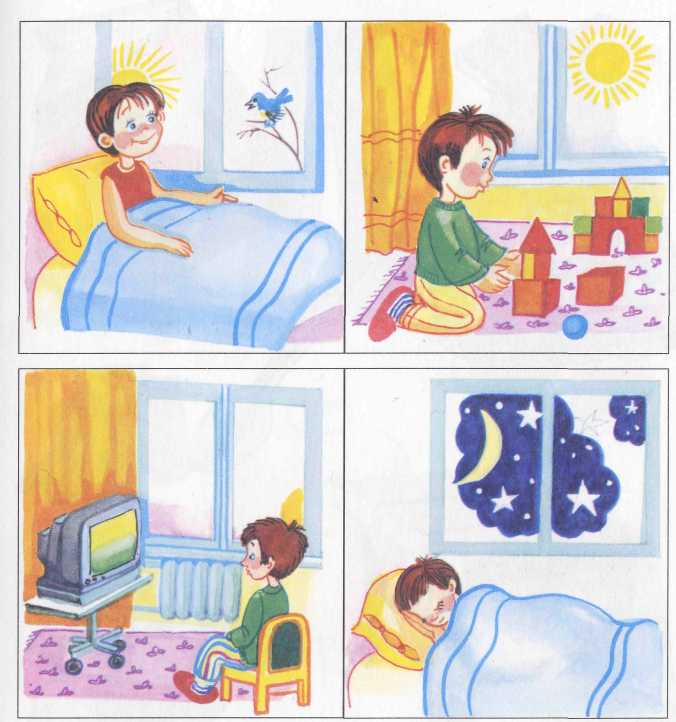 А теперь поиграйте в игру:  «Что за чем?».Возьмите мяч и встаньте напротив ребенка, бросайте мяч ребенку и задайте вопрос: «Утро, а за ним?»  Поймавший мяч, ребенок, отвечает на вопрос и бросает мяч вам. Следует задавать вопрос о частях суток: - День,  а за ним?- Вечер, а за ним?- Ночь, а за нею?- Что делают дети утром?- Что следует за днем?- Что делают дети ночью?- Что делают днем?Предложите детям отгадать загадки:Звезды на небе зажглись, спать ребята улеглись, день умчался  прочь, им пришла на смену…………(ночь).Солнце в небе ярко светит, на прогулку вышли дети……….. (днем).А сейчас приготовьте полоски розового, желтого, серого, фиолетового цвета.Покажите детям полоски, объясняя, что эта полоска - утро, оно ходит в розовом платье, день – в желтом, вечер – в сером, ночь – в фиолетовом. Показывайте ребенку полоску, а он должен назвать часть суток. И наоборот: называете часть суток, а ребенок показывает полоску.Приготовьте полоски синего, голубого, фиолетового цвета, закрепите с детьми цветовое обозначение:  синий – сегодня, вчера – голубой, завтра – фиолетовый. Объясните детям, что каждый день кроме своего названия имеет еще другое имя (вчера, сегодня, завтра).День, который наступил – называется сегодня (ребенок показывает синюю полоску).День, который уже закончился – называют вчера (ребенок показывает голубую полоску).А день, который еще будет -  завтра (ребенок показывает фиолетовую полоску). Возьмите мяч и поиграйте с  ребенком:  взрослый бросает мяч, говоря короткую фразу, например: Мы занимаемся…ребенок поймавший мяч, заканчивает фразу (сегодня)Мы пойдем гулять….Вы ходили в парк…Мы будем читать книгу….Уважаемые родители, в течение дня спрашивайте у своего ребенка, какое сейчас время суток. Что они делали утром? Когда обедали? Когда играли?Желаем Вам и Вашим детям успехов!!!С уважением, педагоги МБДОУ ДС «Чебурашка» г. Волгодонска